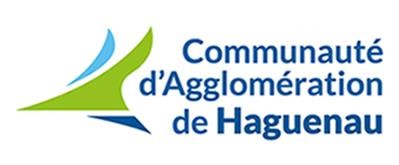 36 communes – 100 000 habitants – 1 000 collaborateurs Recrute par voie statutaire ou contractuelle Pour sa Direction des Mobilités, de la Voirie et des Réseaux  Un technicien assainissement (h/f)  Vous serez sous l’autorité du chef de service eau-assainissement et aurez pour principales missions :  Assurer le bon fonctionnement des installations d’assainissement eaux usées / pluviales Superviser l’entretien des réseaux et ouvrages  Suivre les rejets indésirables et les déversements intempestifs Contrôler les installations d’autosurveillance réseaux / gérer la collecte des données Assurer le suivi technique, administratif et financier des établissements conventionnésSuivre les travaux de petits renouvellements et de branchements neufs Chiffrer, organiser et suivre les petits travaux de renouvellements / réparations des réseaux (branchements, réhausses, siphons, bouches d’égout, …) Organiser et suivre les travaux de branchements usées / pluviaux, en coordination éventuelle avec l’eau potable Gérer les doléances Examiner les doléances reçues  Diagnostiquer le problème en concertation avec l’usager Apporter une réponse au demandeur et mettre en œuvre, si nécessaire, les actions correctives Suivre les installations d’assainissement non-collectif Instruire les nouvelles demandes d'assainissement non collectif et les contrôles de conformité, Conseiller les usagers pour le suivi du fonctionnement et l’entretien des installationsSuperviser les campagnes de contrôles des installations existantes Profil : Formation BAC+2/3 dans le domaine de l’eau ou des travaux publics -Expérience similaire souhaitée ; accessible également aux jeunes diplômés Connaissances en hydraulique urbaine, topographie et travaux publics Connaissance des règles d’hygiène et sécurité sur les chantiers Connaissances juridiques et réglementaires relatives au domaine de l’eau  Maîtrise des outils bureautiques et informatique : Word, Excel, … Autonomie, disponibilité et esprit d’équipe Qualités relationnelles et rédactionnelles Permis B ; idéalement CATEC  Poste à pourvoir dans les meilleurs délais. Renseignements complémentaires : Julien Moutier, Directeur des Mobilités, de la Voirie et des réseaux, 03 88 90 68 24. Merci d’adresser votre candidature (CV et lettre de motivation) avant le 20 mai 2022 à Monsieur le Président de la Communauté de d’Agglomération de Haguenau, B.P. 10249, 67504 HAGUENAU CEDEX, ou par courriel à ressources.humaines@agglo-haguenau.fr Rejoignez la Communauté d’Agglomération de Haguenau, une collectivité jeune, dynamique et innovante, offrant à ses collaborateurs une belle opportunité d’implication dans des projets intercommunaux ambitieux, ainsi que d’intéressantes perspectives de carrière. 